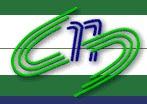 Pró-Reitoria de Pesquisa e Pós-Graduação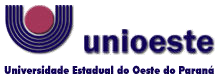 Comitê de Ética em Pesquisa – CEPAprovado naCONEP em 04/08/2000TERMO DE COMPROMISSO PARA USO DE DADOS EM ARQUIVOTítulo do projeto: Pesquisadore(s):O(s) pesquisador(es) do projeto acima identificado(s) assume(m)o compromisso de:1. Preservar a privacidade dos participantes da pesquisa e dados coletados;2. Preservar as informações que serão utilizadas única e exclusivamente para a execução do projeto em questão;3. Detalhar no Projeto quais informações serão retiradas dos prontuários, relatórios ou demais documentos que envolvam as fontes secundárias;4. Divulgar as informações somente de forma anônima, não sendo usadas iniciais ou quaisquer outras indicações que possam identificar o sujeito da pesquisa;5. Respeitar todas as normas das Resoluções 466/12, 510/16 CNS/MS e suas complementares, tal qual a Norma Operacional 001/2013 CNS/MS na execução deste projeto.(local),             de                                   de               .(Nome e assinatura do pesquisador responsável)(Nome(s) e assinatura(s) do(s) pesquisador(es) colaboradores)